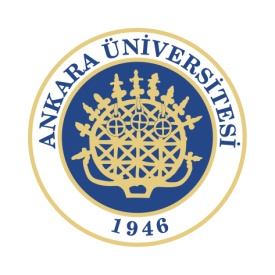 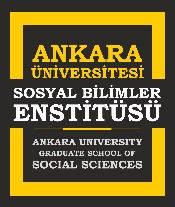 ÖĞRENCİ 				  			Araştırma GörevlisiADI-SOYADI: 						NUMARASI:ANABİLİM/BİLİM DALI:					DANIŞMANI:TEZ BAŞLIĞI: THESIS TITLE:…………………………………’nin Doktora	    / Bütünleşik Doktora 		tezini değerlendirmek üzere belirlenen tez jürisi, .../.../20 tarihinde ve saat ..................’da/de ...................................................... Fakültesi ……. no.lu salonda/derslikte toplanarak adayı tez savunmasına almış ve savunma sonucunda     oybirliği           / oyçokluğu         ile  KABULREDDÜZELTMEkararı vermiştir. EKİ: Jüri üyelerinin raporları (…. sayfadır)      ÜYE (Danışman)				ÜYE					   ÜYEUnvan/Adı-Soyadı ve İmza            Unvan/Adı-Soyadı ve İmza               Unvan/Adı-Soyadı ve İmzaÜYE 					      ÜYE   Unvan/Adı-Soyadı ve İmza                    Unvan/Adı-Soyadı ve İmzaRED VEYA DÜZELTME KARARI GEREKÇESİ: (Ek sayfa düzenlenebilir)NOT: Ankara Üniversitesi Lisansüstü Eğitim-Öğretim Yönetmeliği’nin “Doktora tezinin sonuçlandırılması”nı düzenleyen 27.maddesi: (1) Doktora programındaki bir öğrenci, tezini ilgili enstitü kurulunun önerisi ile Senato tarafından kabul edilen yazım kurallarına uygun biçimde yazar ve jüri önünde sözlü olarak savunur. (3) Doktora tez jürisi, danışman ve enstitü anabilim/anasanat dalı akademik kurulunun önerisi ve enstitü yönetim kurulu onayı ile atanır. Jüri, üçü öğrencinin tez izleme komitesinde yer alan öğretim üyeleri ve en az ikisi Üniversite dışından olmak üzere danışman dâhil beş öğretim üyesinden oluşur. Varsa ikinci tez danışmanı oy hakkı olmaksızın jüride yer alabilir. (4) Jüri üyeleri, söz konusu tezin kendilerine teslim edildiği tarihten itibaren en geç bir ay içinde toplanarak öğrenciyi tez savunmasına alır. Tez savunma sınavı, tez çalışmasının sunumu ve bunu izleyen soru-cevap bölümünden oluşur. Tez savunma toplantıları; öğretim elemanları, lisansüstü öğrenciler ve alanın uzmanlarından oluşan dinleyicilerin katılımına açık olarak yapılır. (5) Öğrencinin tezinin sonuçlanabilmesi için tez önerisi hariç en az üç tez izleme komitesi raporu sunulması gerekir. (6) Tez sınavının tamamlanmasından sonra jüri, dinleyicilere kapalı olarak tez hakkında salt çoğunlukla kabul, ret veya düzeltme kararı verir. Alınan kararı öğrenciye ve dinleyicilere açıklar. Tez savunması sırasında jüri üyeleri biniş giyerler. Savunması başarılı olan öğrenciye de biniş giydirilir. Tezi kabul edilen öğrenci başarılı olarak değerlendirilir. Bu karar, enstitü anabilim/anasanat dalı başkanlığınca tez sınavını izleyen üç gün içinde ilgili enstitüye tutanakla bildirilir. Tezi başarısız bulunarak reddedilen öğrencinin Üniversite ile ilişiği kesilir. Tezi hakkında düzeltme kararı verilen öğrenci en geç altı ay içinde gerekli düzeltmeleri yaparak tezini aynı jüri önünde yeniden savunur. Bu savunmada da başarısız bulunan öğrencinin Üniversite ile ilişiği kesilir.